АДМИНИСТРАЦИЯ ГОРОДА РЯЗАНИПОСТАНОВЛЕНИЕот 21 августа 2012 г. N 4351ОБ УТВЕРЖДЕНИИ ПОЛОЖЕНИЯ ОБ ОРГАНИЗАЦИИ ТРАНСПОРТНОГООБСЛУЖИВАНИЯ НАСЕЛЕНИЯ АВТОМОБИЛЬНЫМ ТРАНСПОРТОМИ ГОРОДСКИМ НАЗЕМНЫМ ЭЛЕКТРИЧЕСКИМ ТРАНСПОРТОМ НА ТЕРРИТОРИИГОРОДА РЯЗАНИВ целях приведения нормативной правовой базы по организации транспортного обслуживания населения автомобильным транспортом и городским наземным электрическим транспортом на территории муниципального образования - городской округ город Рязань в соответствие с требованиями Федерального закона от 13.07.2015 N 220-ФЗ "Об организации регулярных перевозок пассажиров и багажа автомобильным транспортом и городским наземным электрическим транспортом в Российской Федерации и о внесении изменений в отдельные законодательные акты Российской Федерации", Федерального закона от 08.11.2007 N 259-ФЗ "Устав автомобильного транспорта и городского наземного электрического транспорта", Постановления Правительства Российской Федерации от 01.10.2020 N 1586 "Об утверждении Правил перевозок пассажиров и багажа автомобильным транспортом и городским наземным электрическим транспортом" и Постановления администрации города Рязани от 23.01.2020 N 172 "Об утверждении социального стандарта качества транспортного обслуживания населения при осуществлении перевозок пассажиров и багажа автомобильным транспортом и городским наземным электрическим транспортом на территории муниципального образования - город Рязань", руководствуясь статьями 39 и 41 Устава муниципального образования - городской округ город Рязань, администрация города Рязани постановляет:(преамбула в ред. Постановления Администрации города Рязани от 14.09.2023 N 12000)1. Утвердить прилагаемое Положение об организации транспортного обслуживания населения автомобильным транспортом и городским наземным электрическим транспортом на территории города Рязани.(в ред. Постановления Администрации города Рязани от 14.09.2023 N 12000)2. Настоящее постановление вступает в силу со дня его официального опубликования.3. Отделу по связям со средствами массовой информации аппарата администрации города Рязани (Якунина С.Б.) опубликовать настоящее постановление в газете "Рязанские ведомости".4. Контроль за исполнением настоящего постановления возложить на заместителя главы администрации А.Ю.Ульянова.(в ред. Постановления Администрации города Рязани от 19.12.2016 N 5616)Глава администрацииВ.Е.АРТЕМОВУтвержденоПостановлениемадминистрации города Рязаниот 21 августа 2012 г. N 4351ПОЛОЖЕНИЕОБ ОРГАНИЗАЦИИ ТРАНСПОРТНОГО ОБСЛУЖИВАНИЯ НАСЕЛЕНИЯАВТОМОБИЛЬНЫМ ТРАНСПОРТОМ И ГОРОДСКИМ НАЗЕМНЫМ ЭЛЕКТРИЧЕСКИМТРАНСПОРТОМ НА ТЕРРИТОРИИ ГОРОДА РЯЗАНИ1. Общие положения1.1. Настоящее Положение об организации транспортного обслуживания населения автомобильным транспортом и городским наземным электрическим транспортом на территории города Рязани (далее - Положение) разработано в соответствии с Федеральным законом от 13.07.2015 N 220-ФЗ "Об организации регулярных перевозок пассажиров и багажа автомобильным транспортом и городским наземным электрическим транспортом в Российской Федерации и о внесении изменений в отдельные законодательные акты Российской Федерации" (далее - Федеральный закон N 220-ФЗ), Федеральным законом от 10.12.1995 N 196-ФЗ "О безопасности дорожного движения", Федеральным законом от 06.10.2003 N 131-ФЗ "Об общих принципах организации местного самоуправления в Российской Федерации", Федеральным законом от 08.11.2007 N 259-ФЗ "Устав автомобильного транспорта и городского наземного электрического транспорта" (далее - Федеральный закон N 259-ФЗ), Постановлением Правительства Российской Федерации от 01.10.2020 N 1586 "Об утверждении Правил перевозок пассажиров и багажа автомобильным транспортом и городским наземным электрическим транспортом" (далее - Правила пассажирских перевозок), Уставом муниципального образования - городской округ город Рязань.(в ред. Постановлений Администрации города Рязани от 13.05.2021 N 1757, от 14.09.2023 N 12000)1.2. Положение регламентирует вопросы организации транспортного обслуживания населения автомобильным транспортом и городским наземным электрическим транспортом на территории города Рязани (далее - организация транспортного обслуживания на территории города Рязани).(п. 1.2 в ред. Постановления Администрации города Рязани от 14.09.2023 N 12000)1.3. Основными задачами организации транспортного обслуживания на территории города Рязани являются:- обеспечение транспортного обслуживания населения при осуществлении регулярных перевозок в соответствии с уровнем и показателями качества транспортного обслуживания, установленными социальным стандартом качества транспортного обслуживания населения при осуществлении перевозок пассажиров и багажа автомобильным транспортом и городским наземным электрическим транспортом на территории муниципального образования - город Рязань;- обеспечение конкуренции при организации транспортного обслуживания;- создание сети муниципальных маршрутов регулярных перевозок на территории города Рязани (далее - муниципальные маршруты регулярных перевозок).(п. 1.3 в ред. Постановления Администрации города Рязани от 14.09.2023 N 12000)1.4. В Положении используются следующие термины:- организация транспортного обслуживания - комплекс мероприятий, реализуемый в целях удовлетворения потребностей населения в регулярных перевозках пассажиров и багажа автомобильным транспортом и городским наземным электрическим транспортом на территории города Рязани;- уполномоченный орган - структурное подразделение администрации города Рязани, в лице управления дорожного хозяйства и транспорта администрации города Рязани, уполномоченное на осуществление функций в сфере транспортного обслуживания населения;(в ред. Постановления Администрации города Рязани от 22.03.2024 N 4039)- перевозчик - юридическое лицо, индивидуальный предприниматель, участник (уполномоченный участник) договора простого товарищества, осуществляющие регулярные перевозки пассажиров и багажа автомобильным транспортом и городским наземным электрическим транспортом на территории города Рязани;- схема муниципального маршрута регулярных перевозок (далее - схема маршрута) - условное графическое изображение пути следования транспорта общего пользования с указанием опасных участков, наименования начального, конечного и промежуточных остановочных пунктов, наименования улиц и автомобильных дорог, по которым предполагается движение транспорта общего пользования, а также характерных ориентиров (развилок дорог, перекрестков, железнодорожных переездов, мостов и т.д.).(п. 1.4 в ред. Постановления Администрации города Рязани от 14.09.2023 N 12000)1.5. Понятия и термины, используемые в Положении и не указанные в пункте 1.4 Положения, применяются в значениях, определенных в Федеральном законе N 220-ФЗ, Федеральном законе N 259-ФЗ, а также в иных нормативных правовых актах Российской Федерации, регулирующих порядок организации транспортного обслуживания населения.2. Порядок подготовки документа планирования регулярныхперевозок пассажиров и багажа автомобильным транспортоми городским наземным электрическим транспортом на территориигорода Рязани(в ред. Постановления Администрации города Рязаниот 14.09.2023 N 12000)2.1. Целью подготовки документа планирования регулярных перевозок пассажиров и багажа автомобильным транспортом и городским наземным электрическим транспортом на территории города Рязани (далее - документ планирования регулярных перевозок) является повышение эффективности и качества транспортного обслуживания населения города Рязани.(п. 2.1 в ред. Постановления Администрации города Рязани от 14.09.2023 N 12000)2.2. Подготовку документа планирования регулярных перевозок осуществляет уполномоченный орган.2.3. В документе планирования регулярных перевозок устанавливаются перечень мероприятий по развитию регулярных перевозок пассажиров и багажа автомобильным транспортом и городским наземным электрическим транспортом на территории города Рязани (в том числе по установлению, изменению, отмене муниципальных маршрутов регулярных перевозок, изменению вида регулярных перевозок), сроки их выполнения и сведения об ответственных исполнителях.Для установления или изменения (отмены) существующих муниципальных маршрутов регулярных перевозок, в том числе по инициативе уполномоченного органа, в целях оценки текущего состояния улично-дорожной сети по маршрутам следования общественного транспорта, уполномоченный орган направляет в комиссию по обследованию участков улично-дорожной сети в местах прохождения муниципальных маршрутов регулярных перевозок (далее - Комиссия) предложение об установлении, изменении, отмене муниципального маршрута регулярных перевозок.В состав Комиссии входят работники администрации города Рязани.(в ред. Постановления Администрации города Рязани от 22.03.2024 N 4039)Состав комиссии утверждается постановлением администрации города Рязани.Работа Комиссии осуществляется в порядке и с учетом положений, установленных пунктами 8.6, 8.7 настоящего Положения.(п. 2.3 в ред. Постановления Администрации города Рязани от 14.09.2023 N 12000)2.4. Документ планирования регулярных перевозок утверждается постановлением администрации города Рязани.3. Организация транспортного обслуживанияна территории города Рязани(в ред. Постановления Администрации города Рязаниот 14.09.2023 N 12000)3.1. Администрация города Рязани осуществляет организацию транспортного обслуживания на территории города Рязани посредством реализации исполнительно-распорядительных полномочий в области транспорта, предусмотренных подпунктом "р" пункта 3 части 1 статьи 39 Устава муниципального образования - городской округ город Рязань.(в ред. Постановлений Администрации города Рязани от 13.05.2021 N 1757, от 14.09.2023 N 12000)3.2. Для каждого муниципального маршрута регулярных перевозок может устанавливаться один из видов регулярных перевозок:- регулярные перевозки по регулируемым тарифам;- регулярные перевозки по нерегулируемым тарифам.3.3. Изменение вида регулярных перевозок, осуществляемых по муниципальному маршруту регулярных перевозок, допускается при условии, если данное решение предусмотрено документом планирования регулярных перевозок.Решение об изменении вида регулярных перевозок утверждается постановлением администрации города Рязани.(в ред. Постановления Администрации города Рязани от 22.03.2024 N 4039)3.4. Решение об изменении вида регулярных перевозок принимается не позднее чем за сто восемьдесят дней до дня окончания срока, на который предоставлено свидетельство об осуществлении перевозок по нерегулируемым тарифам по муниципальному маршруту регулярных перевозок, и вступает в силу по окончании данного срока, если меньшие сроки не согласованы с перевозчиком, которому выдано такое свидетельство об осуществлении перевозок по нерегулируемым тарифам по муниципальному маршруту регулярных перевозок.Уполномоченный орган при принятии решения об изменении вида регулярных перевозок не позднее ста восьмидесяти дней до дня вступления указанного решения в силу в письменной форме уведомляет об этом решении перевозчика, осуществляющего регулярные перевозки по соответствующему муниципальному маршруту регулярных перевозок, и размещает информацию об указанном решении на официальном сайте администрации города Рязани в сети Интернет www.admrzn.ru.(п. 3.4 в ред. Постановления Администрации города Рязани от 21.06.2022 N 4239)3.5. Сведения об изменении вида регулярных перевозок вносятся в реестр муниципальных маршрутов регулярных перевозок (далее - Реестр).(в ред. Постановления Администрации города Рязани от 21.06.2022 N 4239)3.6. Регулярные перевозки пассажиров и багажа осуществляются с посадкой и высадкой пассажиров только в установленных остановочных пунктах по муниципальному маршруту регулярных перевозок (далее - перевозки в обычном режиме).(в ред. Постановлений Администрации города Рязани от 03.03.2017 N 724, от 22.03.2024 N 4039)3.7. Перевозки в обычном режиме осуществляются транспортными средствами, конструкцией которых предусмотрена перевозка стоящих пассажиров (транспортное средство имеет места для сидения и места для стоящих пассажиров).Перевозки в обычном режиме осуществляются в соответствии с расписаниями регулярных перевозок транспорта общего пользования по муниципальным маршрутам регулярных перевозок (далее - расписание), установленными для каждого остановочного пункта.(в ред. Постановления Администрации города Рязани от 22.03.2024 N 4039)Остановки транспортных средств для посадки и высадки пассажиров обязательны в каждом остановочном пункте по муниципальному маршруту регулярных перевозок, за исключением случаев, если согласно расписанию посадка и высадка пассажиров в остановочном пункте осуществляются по требованию пассажиров.(в ред. Постановления Администрации города Рязани от 03.03.2017 N 724)3.8. Необходимое количество транспортных средств для обслуживания муниципального маршрута регулярных перевозок устанавливается уполномоченным органом на основании изучения спроса населения, изучения транспортных потоков и условий движения, пропускной способности дорог, возможности стоянки транспортных средств для перерыва на обед и отдых водителя, а также с учетом соблюдения требований к режиму рабочего времени водителей.(в ред. Постановления Администрации города Рязани от 03.03.2017 N 724)3.9. Расписание разрабатывается уполномоченным органом и утверждается администрацией города Рязани.Разработка расписания осуществляется исходя из необходимого количества транспортных средств на муниципальном маршруте регулярных перевозок.(п. 3.9 в ред. Постановления Администрации города Рязани от 22.03.2024 N 4039)3.10. Перевозчику запрещается осуществлять регулярные перевозки по измененному расписанию без предварительного согласования изменений с уполномоченным органом и администрацией города Рязани.(в ред. Постановления Администрации города Рязани от 22.03.2024 N 4039)3.11. Уполномоченный орган утверждает временную схему движения транспортных средств по муниципальному маршруту регулярных перевозок без внесения изменений в сведения об указанном маршруте в Реестре с письменным уведомлением перевозчика о необходимости организации движения по временной схеме в следующих случаях:(в ред. Постановления Администрации города Рязани от 21.06.2022 N 4239)- при проведении плановых строительных, ремонтных и других видов работ, проведении спортивных, культурных и общественно-массовых мероприятий и связанном с вышеперечисленными обстоятельствами закрытии движения в местах прохождения муниципального маршрута регулярных перевозок на определенный срок - не позднее чем за 2 рабочих дня до начала наступления указанных обстоятельств;- при проведении аварийных ремонтных работ, повреждениях улично-дорожной сети и связанном с вышеперечисленными обстоятельствами закрытии движения в местах прохождения муниципального маршрута регулярных перевозок до устранения указанных обстоятельств - в течение 1 рабочего дня с момента наступления указанных обстоятельств.(п. 3.11 в ред. Постановления Администрации города Рязани от 03.03.2017 N 724)4. Формирование и ведение реестра муниципальныхмаршрутов регулярных перевозок(в ред. Постановления Администрации города Рязаниот 21.06.2022 N 4239)4.1. Ведение Реестра осуществляется уполномоченным органом по форме согласно приложению к настоящему Положению.Реестр ведется в электронном виде на официальном сайте администрации города Рязани.4.2. Реестр формируется из действующих на территории муниципального образования - городской округ город Рязань муниципальных маршрутов регулярных перевозок.Нумерация муниципальных маршрутов регулярных перевозок в Реестре устанавливается от 1 до 99. Допускается установление буквенных обозначений в номерах маршрутов.4.3. В Реестр включаются сведения, предусмотренные частью 1 статьи 26 Федерального закона N 220-ФЗ.4.4. Решение об установлении, изменении, отмене муниципального маршрута регулярных перевозок утверждается постановлением администрации города Рязани.Сведения об установлении, изменении (в том числе сведения об изменении вида регулярных перевозок), отмене муниципального маршрута регулярных перевозок (за исключением сведений о дате начала осуществления регулярных перевозок и сведений содержащих наименование, место нахождения (для юридического лица), фамилию, имя и, если имеется, отчество, место жительства (для индивидуального предпринимателя), идентификационный номер налогоплательщика, который осуществляет перевозки по муниципальному маршруту регулярных перевозок) подлежат внесению уполномоченным органом в Реестр в течение 2 рабочих дней со дня вступления в силу соответствующего постановления администрации города Рязани.Сведения о дате начала осуществления регулярных перевозок подлежат внесению уполномоченным органом в Реестр в первый рабочий день, следующий за днем фактического начала осуществления регулярных перевозок по соответствующим муниципальным маршрутам регулярных перевозок.Сведения, содержащие наименование, место нахождения (для юридического лица), фамилию, имя и, если имеется, отчество, место жительства (для индивидуального предпринимателя), идентификационный номер налогоплательщика, который осуществляет перевозки по муниципальному маршруту регулярных перевозок, подлежат внесению уполномоченным органом в Реестр в первый рабочий день, следующий за днем выдачи перевозчику свидетельства об осуществлении перевозок по муниципальному маршруту регулярных перевозок либо за днем вступления в силу заключенного с перевозчиком муниципального контракта на выполнение работ, связанных с осуществлением регулярных перевозок пассажиров и багажа автомобильным транспортом и городским наземным электрическим транспортом по регулируемым тарифам (далее - муниципальный контракт).(п. 4.4 в ред. Постановления Администрации города Рязани от 22.03.2024 N 4039)4.5. Муниципальный маршрут регулярных перевозок считается установленным или измененным со дня включения предусмотренных пунктами 1 - 11 части 1 статьи 26 Федерального закона N 220-ФЗ сведений о данном маршруте в Реестр, со дня изменения предусмотренных пунктами 3 - 11 части 1 статьи 26 настоящего Федерального закона N 220-ФЗ сведений о данном маршруте в Реестре соответственно.4.6. Муниципальный маршрут регулярных перевозок считается отмененным со дня исключения сведений о данном маршруте из Реестра.4.7. Исключен. - Постановление Администрации города Рязани от 22.03.2024 N 4039.4.8. Сведения, включенные в Реестр и размещенные на официальном сайте администрации города Рязани, должны быть доступны для ознакомления без взимания платы.5. Организация регулярных перевозок по регулируемым тарифам5.1. В целях обеспечения доступности транспортных услуг для населения уполномоченный орган устанавливает муниципальные маршруты регулярных перевозок по регулируемым тарифам.(в ред. Постановлений Администрации города Рязани от 03.03.2017 N 724, от 14.09.2023 N 12000)5.2. Осуществление регулярных перевозок по регулируемым тарифам обеспечивается посредством заключения уполномоченным органом муниципальных контрактов в порядке, установленном законодательством Российской Федерации о контрактной системе в сфере закупок товаров, работ, услуг для обеспечения государственных и муниципальных нужд, с учетом положений Федерального закона N 220-ФЗ.(в ред. Постановлений Администрации города Рязани от 03.03.2017 N 724, от 22.03.2024 N 4039)5.3. Администрация города Рязани выдает на срок действия муниципального контракта карты маршрута регулярных перевозок.(в ред. Постановлений Администрации города Рязани от 16.10.2019 N 4242, от 22.03.2024 N 4039)5.4. Регулируемые тарифы на перевозки пассажиров по муниципальным маршрутам регулярных перевозок устанавливаются в соответствии с законодательством Российской Федерации.6. Организация регулярных перевозок понерегулируемым тарифам(в ред. Постановления Администрации города Рязаниот 22.03.2024 N 4039)6.1. Право осуществления регулярных перевозок по нерегулируемым тарифам по муниципальному маршруту регулярных перевозок подтверждается свидетельством об осуществлении перевозок по муниципальному маршруту регулярных перевозок и картами маршрута регулярных перевозок.Формы бланков свидетельства об осуществлении перевозок по муниципальному маршруту регулярных перевозок и карт маршрута регулярных перевозок и порядок их заполнения утверждены Приказами Минтранса России от 10.11.2015 N 331 "Об утверждении формы бланка свидетельства об осуществлении перевозок по маршруту регулярных перевозок и порядка его заполнения" и N 332 "Об утверждении формы бланка карты маршрута регулярных перевозок и порядка его заполнения".Оформление, переоформление и выдача свидетельства об осуществлении перевозок по муниципальному маршруту регулярных перевозок и карт маршрута регулярных перевозок осуществляется в порядке, установленном Федеральным законом N 220-ФЗ.6.2. Количество карт маршрута регулярных перевозок, выдаваемое перевозчику, определяется исходя из максимального количества транспортных средств каждого класса, предусмотренного в отношении данного маршрута Реестром, и резервного количества транспортных средств каждого класса, которое допускается использовать при необходимости замены транспортных средств в процессе регулярных перевозок.Порядок определения резервного количества транспортных средств каждого класса утвержден Приказом Минтранса России от 04.05.2018 N 172 "Об утверждении Порядка определения резервного количества транспортных средств каждого класса в зависимости от протяженности маршрута регулярных перевозок и максимального количества транспортных средств каждого класса, предусмотренного в отношении данного маршрута реестром маршрутов регулярных перевозок".6.3. Свидетельство об осуществлении перевозок по муниципальному маршруту регулярных перевозок и карты маршрута регулярных перевозок выдаются:- по результатам открытого конкурса на право осуществления перевозок по муниципальному маршруту регулярных перевозок (далее - открытый конкурс) при наличии хотя бы одного из обстоятельств, предусмотренных частью 2 статьи 19 Федерального закона N 220-ФЗ;- без проведения открытого конкурса в случаях, предусмотренных частью 3 статьи 19 Федерального закона N 220-ФЗ.Организация и проведение открытого конкурса осуществляется в соответствии с Положением о порядке проведения открытого конкурса на право получения свидетельства об осуществлении перевозок по муниципальному маршруту регулярных перевозок на территории города Рязани, утвержденным постановлением администрации города Рязани от 19.12.2016 N 5617.Определение юридических лиц, индивидуальных предпринимателей, участников договора простого товарищества, которым свидетельство об осуществлении перевозок по муниципальному маршруту регулярных перевозок и карты маршрута регулярных перевозок выдаются без проведения открытого конкурса определяются в порядке, установленном разделом 7 настоящего Положения.6.4. Свидетельство об осуществлении перевозок по муниципальному маршруту регулярных перевозок и карты маршрута регулярных перевозок выдаются администрацией города Рязани.7. Порядок определения юридического лица, индивидуальногопредпринимателя, участника договора простого товарищества,которым свидетельство об осуществлении перевозокпо муниципальному маршруту регулярных перевозок и картымаршрута регулярных перевозок выдаются без проведенияоткрытого конкурса(в ред. Постановления Администрации города Рязаниот 22.03.2024 N 4039)7.1. Без проведения открытого конкурса свидетельство об осуществлении перевозок по муниципальному маршруту регулярных перевозок и карты маршрута регулярных перевозок (далее - свидетельство и карты маршрута без проведения открытого конкурса) выдаются уполномоченным органом в случаях, предусмотренных частью 3 статьи 19 Федерального закона N 220-ФЗ, в день наступления обстоятельств, которые явились основанием для их выдачи, один раз на срок, который не может превышать сто восемьдесят дней, а в случае, если таким обстоятельством явилось приостановление действия ранее выданного свидетельства об осуществлении перевозок по данному маршруту, на срок приостановления действия указанного свидетельства.7.2. Уполномоченный орган в день наступления обстоятельств (при условии отсутствия оснований для принятия уполномоченным органом решения об отмене муниципального маршрута регулярных перевозок в порядке установленном разделом 8 настоящего Положения) размещает на официальном сайте администрации города Рязани предложение о выдаче свидетельства об осуществлении перевозок по муниципальному маршруту регулярных перевозок и карт маршрута регулярных перевозок без проведения открытого конкурса (далее - предложение).Предложение должно содержать следующие сведения:1) обстоятельства, послужившие основанием для размещения предложения;2) требования, предъявляемые к юридическому лицу, индивидуальному предпринимателю или участнику договора простого товарищества, имеющему намерение получить свидетельство и карты маршрута регулярных перевозок без проведения открытого конкурса;3) информацию о муниципальном маршруте регулярных перевозок, содержащую:- наименование, порядковый и регистрационный номера муниципального маршрута регулярных перевозок;- наименования промежуточных остановочных пунктов, улиц и автомобильных дорог, по которым предполагается движение транспортных средств;- протяженность муниципального маршрута регулярных перевозок;- характеристики транспортных средств, предусмотренные Реестром;- максимальное количество транспортных средств каждого класса, которое допускается использовать для перевозок по муниципальному маршруту регулярных перевозок;- расписание.4) место (почтовый адрес), дату и время начала и окончания приема заявок на получение свидетельства и карт маршрута без проведения открытого конкурса, срок их рассмотрения.7.3. Требования, которым должно соответствовать юридическое лицо, индивидуальный предприниматель или участник договора простого товарищества, имеющие намерение получить свидетельство и карты маршрута без проведения открытого конкурса:- наличие лицензии на осуществление деятельности по перевозкам пассажиров и иных лиц автобусами;- наличие на праве собственности или на ином законном основании (за исключением аренды транспортных средств с экипажем) транспортных средств, количество и характеристики которых соответствуют максимальному количеству транспортных средств каждого класса и характеристикам транспортных средств, предусмотренным в отношении соответствующего муниципального маршрута регулярных перевозок Реестром;- непроведение ликвидации юридического лица и отсутствие решения арбитражного суда о признании банкротом юридического лица или индивидуального предпринимателя и об открытии конкурсного производства;- отсутствие неисполненной обязанности по уплате налогов, сборов, страховых взносов, пеней, штрафов, процентов, подлежащих уплате в соответствии с законодательством Российской Федерации о налогах и сборах за последний завершенный отчетный период;- отсутствие обстоятельств, предусмотренных частью 8 статьи 29 Федерального закона N 220-ФЗ.Требования, предусмотренные абзацами вторым, четвертым и пятым настоящего пункта применяются в отношении каждого участника договора простого товарищества.7.4. Юридическое лицо, индивидуальный предприниматель или участник договора простого товарищества, заинтересованные в получении свидетельства и карт маршрута без проведения открытого конкурса (далее - заявитель) представляет в уполномоченный орган, заявку о выдаче свидетельства об осуществлении перевозок по муниципальному маршруту регулярных перевозок и карт маршрута регулярных перевозок без проведения открытого конкурса (далее - заявка) по форме в соответствии с приложением N 4 к настоящему Положению с приложением следующих документов:1) копии лицензии на осуществление деятельности по перевозкам пассажиров и иных лиц автобусами;2) справки из налоговых органов об отсутствии (наличии) неисполненной обязанности по уплате налогов, сборов, страховых взносов, пеней, штрафов, процентов, подлежащих уплате в соответствии с законодательством Российской Федерации о налогах и сборах за последний завершенный отчетный период;3) справки о транспортных средствах, которые будут эксплуатироваться на муниципальном маршруте регулярных перевозок, по форме в соответствии с приложением N 5 к настоящему Положению;4) копий документов, подтверждающих наличие на праве собственности или на ином законном основании (за исключением аренды транспортных средств с экипажем) транспортных средств, указанных в подпункте 3 настоящего пункта, с приложением копий паспортов транспортных средств и свидетельств о регистрации транспортных средств;5) заявления о непроведении ликвидации юридического лица и отсутствии решения арбитражного суда о признании банкротом юридического лица или индивидуального предпринимателя и об открытии конкурсного производства;6) заявления об отсутствии обстоятельств, предусмотренных частью 8 статьи 29 Федерального закона N 220-ФЗ;7) копии договора простого товарищества (для участников договора простого товарищества).7.5. Заявка и приложенные к ней документы должны быть прошиты в единый том документов, пронумерованы, подписаны руководителем юридического лица, индивидуальным предпринимателем и скреплены печатью при ее наличии. Заявка подается в запечатанном конверте.7.6. Заявки регистрируются с указанием даты и времени их поступления. Отказ в регистрации заявки не допускается.В любое время до окончания срока приема заявок заявитель на основании письменного уведомления вправе отозвать заявку. Датой отзыва заявки является дата регистрации официального письменного уведомления заявителя.7.7. Рассмотрение заявок осуществляется уполномоченным органом в сроки, указанные в предложении.По результатам рассмотрения заявок уполномоченный орган принимает решение о выдаче свидетельства и карт маршрута без проведения открытого конкурса либо об отказе в выдаче свидетельства и карт маршрута без проведения открытого конкурса.Решение о выдаче свидетельства и карт маршрута без проведения открытого конкурса оформляется приказом начальника управления дорожного хозяйства и транспорта.7.8. В случае подачи двух и более заявок уполномоченный орган в срок, указанный в предложении, осуществляет оценку и сопоставление заявок (при отсутствии оснований для отказа в выдаче свидетельства и карт маршрута без проведения открытого конкурса) в соответствии со шкалой для оценки критериев, по которым осуществляется оценка и сопоставление заявок на выдачу свидетельства об осуществлении перевозок по муниципальному маршруту регулярных перевозок и карт маршрута регулярных перевозок без проведения открытого конкурса согласно приложению N 6 к настоящему Положению.По результатам оценки и сопоставления каждой заявке присваивается порядковый номер (в порядке уменьшения количества набранных баллов).Заявке, получившей наибольшее количество баллов, присваивается первый номер.При наличии заявок, набравших равное наибольшее количество баллов, номера заявкам присваиваются в зависимости от даты (времени) подачи указанных заявок (первый номер присваивается заявке, поданной ранее других заявок, набравших равное наибольшее количество баллов).7.9. Основания для отказа в выдаче свидетельства и карт маршрута без проведения открытого конкурса:- несоответствие заявителя требованиям, предусмотренным пунктом 7.3 настоящего Порядка;- несоответствие представленных заявителем документов требованиям, определенным в пункте 7.4 настоящего Положения, или непредставление (представление не в полном объеме) указанных документов;- недостоверность представленной заявителем информации;- подача заявки после истечения срока приема заявок, указанного в предложении.7.10. Уполномоченный орган в день принятия решения о выдаче свидетельства и карт маршрута без проведения открытого конкурса либо об отказе в выдаче свидетельства и карт маршрута без проведения открытого конкурса:- размещает информацию о принятом решении на официальном сайте администрации города Рязани;- уведомляет заявителя, в отношении которого принято решение о выдаче свидетельства и карт маршрута без проведения открытого конкурса, о необходимости явки для получения свидетельства и карт маршрута с указанием места и срока;- уведомляет заявителя, в отношении которого принято решение об отказе в выдаче свидетельства и карт маршрута без проведения открытого конкурса, об отказе в выдаче свидетельства и карт маршрута без проведения открытого конкурса с указанием причин отказа.7.11. В случае если заявитель, которому направлено уведомление о выдаче свидетельства и карт маршрута без проведения открытого конкурса, в течение срока, указанного в данном уведомлении, не явился для получения свидетельства и карт маршрута, такой заявитель признается уклонившимся от получения свидетельства и карт маршрута без проведения открытого конкурса.В случае если заявитель признан уклонившимся от получения свидетельства и карт маршрута без проведения открытого конкурса, уполномоченный орган предлагает получить свидетельство и карты маршрута заявителю, заявке которого присвоен следующий номер после номера заявки заявителя, уклонившегося от получения свидетельства и карт маршрута без проведения открытого конкурса.В случае если заявитель, являющийся единственным заявителем, подавшим заявку, и в отношении которого принято решение о выдаче свидетельства и карт маршрута без проведения открытого конкурса, признан уклонившимся от получения свидетельства и карт маршрута без проведения открытого конкурса, а также в случае если по всем заявкам принято решение об отказе в выдаче свидетельства и карт маршрута без проведения открытого конкурса либо не подано ни одной заявки, уполномоченный орган в течение трех рабочих дней, следующих за днем установления одного из указанных фактов, повторно публикует предложение на официальном сайте администрации города Рязани.7.12. Заявитель, получивший свидетельство и карты маршрута без проведения открытого конкурса, обязан приступить к осуществлению предусмотренных данным свидетельством регулярных перевозок с даты, указанной в свидетельстве.8. Порядок установления, изменения, отменымуниципальных маршрутов регулярных перевозок(в ред. Постановления Администрации города Рязаниот 14.09.2023 N 12000)8.1. Муниципальный маршрут регулярных перевозок устанавливается, изменяется, отменяется по инициативе физических лиц, юридических лиц, индивидуальных предпринимателей, участников договора простого товарищества, имеющих намерение осуществлять регулярные перевозки или осуществляющих регулярные перевозки, исполнительных органов государственной власти Рязанской области, органов местного самоуправления (далее - заявитель), а также по инициативе уполномоченного органа.Муниципальный маршрут регулярных перевозок устанавливается, изменяется, отменяется по инициативе уполномоченного органа в случае, если установление, изменение, отмена муниципального маршрута регулярных перевозок предусмотрены документом планирования регулярных перевозок.8.2. Заявитель, инициирующий установление, изменение или отмену муниципального маршрута регулярных перевозок, обращается в уполномоченный орган с заявлением по форме в соответствии с приложениями N 1, N 2, N 3 к настоящему Положению с приложением следующих документов:1) схемы маршрута (при инициировании установления или изменения муниципального маршрута регулярных перевозок);2) пояснительной записки с указанием:- цели установления (изменения, отмены) муниципального маршрута регулярных перевозок (необходимо указать основные причины: потребность населения в регулярных перевозках, наличие устойчивого пассажиропотока, организация новых транспортных связей, снижение уровня дублирования маршрутной сети);- времени отправления первого и последнего рейса, интервалов движения транспортных средств по устанавливаемому (изменяемому) муниципальному маршруту регулярных перевозок;- сведений об отсутствии (наличии) альтернативных муниципальных маршрутов регулярных пассажирских перевозок;- сведений о конкурентоспособности устанавливаемого (изменяемого) муниципального маршрута регулярных перевозок (необходимо указать муниципальные маршруты регулярных перевозок и участки улично-дорожной сети, которые частично либо полностью совпадают с предложенным к установлению (изменению) муниципальным маршрутом регулярных перевозок, указать преимущества предлагаемого к установлению (изменению) муниципального маршрута регулярных перевозок по сравнению с действующими муниципальными маршрутами регулярных перевозок).8.3. Заявление, поступившее в уполномоченный орган, регистрируется в день его поступления в порядке, установленном Инструкцией по делопроизводству в администрации города Рязани, утвержденной постановлением администрации города Рязани от 28.08.2015 N 3960.8.4. Уполномоченный орган в течение 3 рабочих дней, следующих за днем регистрации заявления, осуществляет проверку соответствия представленного заявления и документов требованиям, установленным в пункте 8.2 настоящего Положения.8.5. Уполномоченный орган отказывает в приеме заявления при наличии следующих оснований:- несоответствие представленных заявления и документов требованиям, установленным в пункте 8.2 настоящего Положения;- непредставление (представление не в полном объеме) документов, определенных пунктом 8.2 настоящего Положения.Заявитель вправе повторно обратиться в уполномоченный орган после устранения замечаний, послуживших основанием для отказа в приеме заявления.8.6. При отсутствии оснований для отказа в приеме заявления уполномоченный орган в течение 2 рабочих дня после окончания проверки представленного заявления и документов направляет их в Комиссию для проведения обследования участков улично-дорожной сети (за исключением изменения муниципального маршрута регулярных перевозок по причине изменения порядкового номера муниципального маршрута регулярных перевозок и наименований остановочного пункта, улицы, автомобильной дороги).Обследование проводится Комиссией в течение 30 календарных дней со дня поступления в уполномоченный орган заявления.Результаты обследования в течение 5 рабочих дней после окончания проведения обследования оформляются актом обследования участков улично-дорожной сети муниципальных маршрутов регулярных перевозок (далее - Акт) и передаются в уполномоченный орган.8.7. При проведении обследования Комиссия осуществляет проверку:- соответствия (несоответствия) участков улично-дорожной сети, по которым осуществляется (предполагается) движение транспорта общего пользования, параметрам категорий улиц и дорог, установленным в пункте 11.5 СП 42.13330.2016 (таблица 11.2);- соответствия (несоответствия) технического состояния автомобильных дорог общего пользования, по которым осуществляется (предполагается) движение транспорта общего пользования, требованиям безопасности дорожного движения.8.8. Уполномоченный орган в течение 10 календарных дней со дня поступления Акта принимает решение об установлении (изменении, отмене) муниципального маршрута регулярных перевозок, либо об отказе в установлении (изменении) муниципального маршрута регулярных перевозок.Решение об установлении, изменении, отмене муниципального маршрута регулярных перевозок утверждается постановлением администрации города Рязани.(в ред. Постановления Администрации города Рязани от 22.03.2024 N 4039)В течение 5 рабочих дней со дня принятия решения уполномоченный орган направляет заявителю письменное уведомление о принятом решении.8.9. Основания для принятия уполномоченным органом решения об установлении, изменении муниципального маршрута регулярных перевозок:- ввод в эксплуатацию новой застройки многоэтажными жилыми домами;- наличие крупных промышленных предприятий, предприятий торговли, медицинских учреждений, образовательных учреждений, спортивных и иных социально значимых объектов, на которых при определенных условиях может одновременно находиться более пятидесяти человек (далее - крупные объекты инфраструктуры);- ввод в эксплуатацию новых или закрытие старых объектов транспортной инфраструктуры, окончание реконструкции существующих объектов транспортной инфраструктуры, закрытие (открытие, ограничение) движения пассажирского транспорта на отдельных участках улично-дорожной сети на постоянной или временной основе;- присвоение, изменение, аннулирование наименований остановочных пунктов в границах города Рязани в соответствии с Положением о присвоении, изменении, аннулировании наименований остановочных пунктов в границах города Рязани, утвержденным Постановлением администрации города Рязани от 10.02.2017 N 469;- внесение изменений в реестр адресообразующих элементов города Рязани, утвержденный постановлением администрации города Рязани от 21.12.2015 N 5825;- дублирование полностью или частично другого муниципального маршрута регулярных перевозок - совпадение 75% и более участков муниципального маршрута регулярных перевозок, предлагаемого к изменению, с действующим муниципальным маршрутом регулярных перевозок;- отсутствие или наличие устойчивого пассажиропотока, подтвержденного сравнительными данными пассажиропотока за последние четыре месяца;- наличие не менее 3 индивидуальных либо не менее 1 коллективного обращения граждан относительно транспортного обслуживания населения, поступивших в течение последних двенадцати месяцев;- результаты голосования по вопросу установления (изменения) муниципального маршрута регулярных перевозок на официальном сайте, странице администрации города Рязани (срок проведения голосования - не более 14 календарных дней, при этом не менее 2/3 участников должны проголосовать за установление (изменение) соответствующего маршрута);- установление или изменение муниципального маршрута регулярных перевозок, предусмотренные комплексной схемой организации транспортного обслуживания населения общественным транспортом муниципального образования - город Рязань;- необходимость упорядочения движения общественного транспорта и (или) перераспределения транспортных потоков для улучшения транспортной ситуации на улично-дорожной сети муниципального образования - город Рязань (оптимизации маршрутной сети).8.10. Основания для принятия уполномоченным органом решения об отказе в установлении или изменении муниципального маршрута регулярных перевозок:- несоответствие участков улично-дорожной сети, по которым осуществляется (предполагается) движение транспорта общего пользования, параметрам категорий улиц и дорог, установленным в пункте 11.5 СП 42.13330.2016 (таблица 11.2);- несоответствие технического состояния автомобильных дорог общего пользования, по которым осуществляется (предполагается) движение транспорта общего пользования, требованиям по обеспечению безопасности дорожного движения;- наличие действующих муниципальных маршрутов регулярных перевозок, обеспечивающих транспортные связи, предлагаемые в рамках устанавливаемого или изменяемого муниципального маршрута регулярных перевозок;- совпадение 75% и более участков муниципального маршрута регулярных перевозок, предлагаемого к установлению или изменению, с действующим муниципальным маршрутом регулярных перевозок (за исключением случая, при котором работа предлагаемого и действующего муниципальных маршрутов регулярных перевозок будет осуществляться по единому (сводному) расписанию);- отсутствие других муниципальных маршрутов регулярных перевозок, имеющих резерв провозных возможностей или запас уровня наполнения подвижного состава (при отказе в изменении маршрута);- предлагаемое изменение муниципального маршрута регулярных перевозок по регулируемым тарифам повлечет изменение условий заключенного муниципального контракта, за исключением случаев, предусмотренных законодательством Российской Федерации о контрактной системе в сфере закупок товаров, работ, услуг для обеспечения государственных и муниципальных нужд.8.11. Основания для принятия уполномоченным органом решения об отмене муниципального маршрута регулярных перевозок:- закрытие объектов транспортной инфраструктуры;- отмена муниципального маршрута регулярных перевозок предусмотрена комплексной схемой организации транспортного обслуживания населения общественным транспортом муниципального образования - город Рязань;- необходимость упорядочения движения общественного транспорта и (или) перераспределения транспортных потоков для улучшения транспортной ситуации на улично-дорожной сети муниципального образования - город Рязань (оптимизации маршрутной сети);- сведения, включенные в документ планирования регулярных перевозок, предусматривающие отмену муниципального маршрута регулярных перевозок;- дублирование полностью или частично (75% и более) другого муниципального маршрута регулярных перевозок.- признание дважды открытого конкурса на право получения свидетельства об осуществлении перевозок по маршруту регулярных перевозок не состоявшимся в случае, если по окончании срока подачи заявок на участие в открытом конкурсе не подано ни одной такой заявки или по результатам рассмотрения заявок на участие в открытом конкурсе все заявки были признаны несоответствующими требованиям конкурсной документации;- прекращение действия свидетельства об осуществлении перевозок по муниципальному маршруту регулярных перевозок по обстоятельствам, предусмотренным статьей 29 Федерального закона N 220-ФЗ.8.12. Если меньшие сроки не согласованы с юридическим лицом, индивидуальным предпринимателем или уполномоченным участником договора простого товарищества, которым выдано свидетельство об осуществлении перевозок по муниципальному маршруту регулярных перевозок, в течение срока действия такого свидетельства решение об изменении либо отмене соответствующего маршрута по инициативе установивших его уполномоченного органа принимается не позднее чем за сто восемьдесят дней до дня окончания срока действия такого свидетельства и вступает в силу по окончании срока действия такого свидетельства.Уведомление о принятом уполномоченным органом решении об изменении либо отмене соответствующего маршрута направляется перевозчику, осуществляющему регулярные перевозки по соответствующему муниципальному маршруту регулярных перевозок, не позднее чем за сто восемьдесят дней до дня вступления данного решения в силу.8.13. В течение шестидесяти дней со дня принятия уполномоченным органом решения об изменении муниципального маршрута регулярных перевозок юридическое лицо, индивидуальный предприниматель, уполномоченный участник договора простого товарищества, которым выданы свидетельства об осуществлении перевозок по данным маршрутам, обязаны обратиться в уполномоченный орган с заявлениями о продлении действия таких свидетельств и карт данных маршрутов на следующий срок в соответствии с принятым решением.8.14. Свидетельство об осуществлении перевозок по муниципальному маршруту регулярных перевозок и карты маршрута, по которому уполномоченным органом было принято решение об изменении и в отношении которого в сроки, предусмотренные пунктом 8.13 настоящего Положения, юридическое лицо, индивидуальный предприниматель или уполномоченный участник договора простого товарищества не обратились в уполномоченный орган с заявлением о продлении действия ранее выданных им свидетельства и карт маршрута, не подлежат продлению и прекращают свое действие по окончании указанного срока их действия.Заявление о продлении действия свидетельств и карт маршрутов на следующий срок, поданное по истечении срока, указанного в пункте 8.13 настоящего Положения, возвращается уполномоченным органом заявителю без рассмотрения.8.15. До истечения срока действия свидетельств, указанных в первом абзаце пункта 8.14 настоящего Положения, уполномоченный орган в порядке и в сроки, предусмотренные действующим законодательством, проводит открытый конкурс на право осуществления перевозок по измененным муниципальным маршрутам регулярных перевозок.9. Оплата проезда в автомобильном транспорте и городскомназемном электрическом транспорте на территории городаРязани(в ред. Постановления Администрации города Рязаниот 22.03.2024 N 4039)Оплата проезда в автомобильном транспорте и городском наземном электрическом транспорте на территории города Рязани осуществляется в размере установленного тарифа на проезд с помощью:- наличных денежных средств;- банковской карты любого банка с бесконтактной технологией;- электронного проездного билета (далее - транспортная карта).Порядок оплаты проезда с помощью транспортной карты устанавливается Постановлением администрации города Рязани от 22.06.2016 N 2694 "Об утверждении Положения об электронном проездном билете для оплаты проезда в городском пассажирском транспорте общего пользования муниципального образования - городской округ город Рязань".10. Заключительные положения10.1. Со дня вступления в силу настоящего Положения и до момента истечения срока действия ранее заключенных уполномоченным органом с перевозчиками договоров на транспортное обслуживание населения действует переходный период.10.2. В переходный период оформление правоотношений между уполномоченным органом и лицами, осуществляющими перевозки пассажиров на территории города Рязани, допускается в соответствии с Федеральным законом N 220-ФЗ.10.3. В целях реализации Федерального закона N 220-ФЗ перевозчики и уполномоченный орган обязаны осуществить действия, предусмотренные статьей 39 Федерального закона N 220-ФЗ.При осуществлении данных действий уполномоченный орган разрабатывает расписания движения пассажирского транспорта, указываемые в приложении к свидетельствам об осуществлении перевозок по маршруту регулярных перевозок.(абзац введен Постановлением Администрации города Рязани от 03.03.2017 N 724)Приложениек ПоложениюПАСПОРТ МАРШРУТАИсключен. - Постановление Администрации города Рязани от 03.03.2017 N 724.Приложениек ПоложениюФОРМА РЕЕСТРАМУНИЦИПАЛЬНЫХ МАРШРУТОВ РЕГУЛЯРНЫХ ПЕРЕВОЗОКПриложение N 1к ПоложениюФОРМА                                           Начальнику управления дорожного                                           хозяйства и транспорта                                           администрации города Рязани                                           ________________________________                                                     (Ф.И.О.)                                 ЗАЯВЛЕНИЕ       об установлении муниципального маршрута регулярных перевозок___________________________________________________________________________   (наименование (для юридического лица), фамилия, имя и, если имеется,  отчество (для индивидуального предпринимателя, физического лица), ИНН,   почтовый и фактический адрес, контактные телефоны, адрес электронной                                  почты)предлагает  рассмотреть  вопрос  об  установлении  муниципального  маршрутарегулярных перевозок ______________________________________________________                             (наименование муниципального маршрута)    1. Сведения о муниципальном маршруте регулярных перевозок:    1) наименования промежуточных остановочных пунктов:    - в прямом направлении: ______________________________________________;    - в обратном направлении: ____________________________________________;    2)  наименования  улиц,  автомобильных дорог, по которым предполагаетсядвижение транспортных средств:    - в прямом направлении: ______________________________________________;    - в обратном направлении: ____________________________________________;    3) протяженность муниципального маршрута регулярных перевозок:    - всего _________ км;    - в прямом направлении _________ км;    - в обратном направлении _________ км;    4) вид регулярных перевозок: _________________________________________;    5) характеристики транспортных средств (вид, класс):___________________;    6) максимальное количество транспортных средств каждого класса: ______;    2. Расписание движения по муниципальному маршруту регулярных перевозок.    2.1. Графики движения (выходы) транспортных средств:2.2. Сводное расписание отправления транспортных средств из остановочных пунктов:2.3. Количество рейсов и пробег транспортных средств:Приложение на ______ л.Приложение N 2к ПоложениюФОРМА                                           Начальнику управления дорожного                                           хозяйства и транспорта                                           администрации города Рязани                                           ________________________________                                                     (Ф.И.О.)                                 ЗАЯВЛЕНИЕ         об изменении муниципального маршрута регулярных перевозок___________________________________________________________________________   (наименование (для юридического лица), фамилия, имя и, если имеется,  отчество (для индивидуального предпринимателя, физического лица), ИНН,   почтовый и фактический адрес, контактные телефоны, адрес электронной                                  почты)предлагает   рассмотреть   вопрос   об  изменении  муниципального  маршрутарегулярных перевозок___________________________________________________________________________             (регистрационный номер по реестру, наименование и                        порядковый номер маршрута)    Предлагаемые изменения: <*>    1.  Изменение  порядкового  номера  муниципального  маршрута регулярныхперевозок:2. Изменение наименования муниципального маршрута в виде наименований начального остановочного пункта и конечного остановочного пункта по муниципальному маршруту регулярных перевозок:3. Изменение промежуточных остановочных пунктов по муниципальному маршруту регулярных перевозок.3.1. Изменение наименования промежуточных остановочных пунктов:3.2. Изменение перечня промежуточных остановочных пунктов:4. Изменение улиц, автомобильных дорог, по которым предполагается движение транспортных средств между остановочными пунктами по муниципальному маршруту регулярных перевозок.4.1. Изменение наименования улиц и автомобильных дорог:4.2. Изменение перечня улиц и автомобильных дорог:5. Изменение протяженности муниципального маршрута регулярных перевозок:6. Изменение характеристик и максимального количества транспортных средств:7. Предлагаемое расписание движения по измененному муниципальному маршруту регулярных перевозок. <**>7.1. Графики движения (выходы) транспортных средств:7.2. Сводное расписание отправления транспортных средств из остановочных пунктов:7.3 Количество рейсов и пробег транспортных средств:Предполагаемая дата начала регулярных перевозок по измененному муниципальному маршруту регулярных перевозок с _________________________.Приложение на ______ л.--------------------------------<*> в заявлении заполняются только те пункты заявления, которые включают соответствующие изменения.<**> подлежит обязательному заполнению, за исключения изменения муниципального маршрута регулярных перевозок по причине изменения порядкового номера муниципального маршрута регулярных перевозок и наименований остановочного пункта, улицы, автомобильной дороги.Приложение N 3к ПоложениюФОРМА                                           Начальнику управления дорожного                                           хозяйства и транспорта                                           администрации города Рязани                                           ________________________________                                                       (Ф.И.О.)                                 ЗАЯВЛЕНИЕ          об отмене муниципального маршрута регулярных перевозок___________________________________________________________________________   (наименование (для юридического лица), фамилия, имя и, если имеется,  отчество (для индивидуального предпринимателя, физического лица), ИНН,   почтовый и фактический адрес, контактные телефоны, адрес электронной                                  почты)предлагает  рассмотреть вопрос об отмене муниципального маршрута регулярныхперевозок ________________________________________________________________.                 (регистрационный номер по реестру, наименование                          и порядковый номер маршрута)    Приложение на _____ л.Приложение N 4к ПоложениюФОРМА                                  Начальнику управления дорожного хозяйства                                  и транспорта администрации города Рязани                                  _________________________________________                                                  (Ф.И.О.)                                  ЗАЯВКА             о выдаче свидетельства об осуществлении перевозок          по муниципальному маршруту регулярных перевозок и карт          маршрута регулярных перевозок без проведения открытого                                 конкурса    Порядковый номер муниципального маршрута регулярных перевозок:__________________________    Наименование муниципального маршрута регулярных перевозок:__________________________    В  связи с размещением на официальном сайте администрации города Рязанипредложения   о   выдаче   свидетельства   об  осуществлении  перевозок  помуниципальному  маршруту  регулярных  перевозок  и карт маршрута регулярныхперевозок без проведения открытого конкурса__________________________________________________________________________,                         (наименование заявителя)в лице__________________________________________________________________________,          (Ф.И.О. руководителя юридического лица, индивидуального                             предпринимателя)почтовый адрес/телефон/адрес электронной почты: ___________________________сообщает  о  согласии  получить свидетельство об осуществлении перевозок помуниципальному  маршруту  регулярных  перевозок и карты маршрута регулярныхперевозок без проведения открытого конкурса и направляет настоящую заявку сприложением документов согласно описи.    Достоверность   и   полноту  предоставленной  в  документах  информацииподтверждаю.    К   настоящей  заявке  прилагаются  документы  на  ______  л.  согласнонижеследующей описи.Приложение N 5к ПоложениюФОРМАНачальнику управления дорожного хозяйстваи транспорта администрации города Рязани____________________________(Ф.И.О.)СПРАВКАо транспортных средствах, которые будут эксплуатироватьсяна муниципальном маршруте регулярных перевозок--------------------------------<*> указываются, если предусмотрены решением об установлении или изменении муниципального маршрута регулярных перевозок и реестром муниципальных маршрутов регулярных перевозок муниципального образования - город Рязань.К настоящей справке прилагаются документы на ______ л. согласно нижеследующей описи.Приложение N 6к ПоложениюШКАЛАДЛЯ ОЦЕНКИ КРИТЕРИЕВ, ПО КОТОРЫМ ОСУЩЕСТВЛЯЕТСЯ ОЦЕНКАИ СОПОСТАВЛЕНИЕ ЗАЯВОК НА ВЫДАЧУ СВИДЕТЕЛЬСТВАОБ ОСУЩЕСТВЛЕНИИ ПЕРЕВОЗОК ПО МУНИЦИПАЛЬНОМУ МАРШРУТУРЕГУЛЯРНЫХ ПЕРЕВОЗОК И КАРТ МАРШРУТА РЕГУЛЯРНЫХ ПЕРЕВОЗОКБЕЗ ПРОВЕДЕНИЯ ОТКРЫТОГО КОНКУРСАПримечание:1. МК - малый класс транспортных средств (длина от более чем 5 метров до 7,5 метра включительно).2. СК - средний класс транспортных средств (длина от более чем 7,5 метра до 10 метров включительно).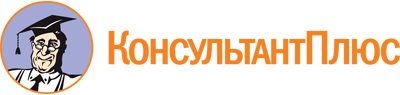 Постановление Администрации города Рязани от 21.08.2012 N 4351
(ред. от 22.03.2024)
"Об утверждении Положения об организации транспортного обслуживания населения автомобильным транспортом и городским наземным электрическим транспортом на территории города Рязани"Документ предоставлен КонсультантПлюс

www.consultant.ru

Дата сохранения: 04.04.2024
 Список изменяющих документов(в ред. Постановлений Администрации города Рязаниот 25.02.2013 N 600, от 15.03.2013 N 826, от 13.08.2015 N 3732,от 19.12.2016 N 5616, от 03.03.2017 N 724, от 01.06.2018 N 2087,от 16.05.2019 N 1619, от 16.10.2019 N 4242, от 13.05.2021 N 1757,от 06.07.2021 N 2601, от 21.06.2022 N 4239, от 14.09.2023 N 12000,от 22.03.2024 N 4039)Список изменяющих документов(в ред. Постановлений Администрации города Рязаниот 19.12.2016 N 5616, от 03.03.2017 N 724, от 01.06.2018 N 2087,от 16.05.2019 N 1619, от 16.10.2019 N 4242, от 13.05.2021 N 1757,от 06.07.2021 N 2601, от 21.06.2022 N 4239, от 14.09.2023 N 12000,от 22.03.2024 N 4039)Список изменяющих документов(введена Постановлением Администрации города Рязаниот 21.06.2022 N 4239)Регистрационный номер маршрутаПорядковый номер маршрутаНаименование маршрутаНаименования промежуточных остановочных пунктовНаименования улиц, автомобильных дорог, по которым предполагается движение ТСПротяженность маршрута (км)Порядок посадки и высадки пассажировВид регулярных перевозокХарактеристики транспортных средствХарактеристики транспортных средствХарактеристики транспортных средствХарактеристики транспортных средствХарактеристики транспортных средствМаксимальное количество ТС каждого классаДата начала осуществления перевозокНаименование, место нахождения (для юр. лица), ФИО индивидуального предпринимателя, место жительства (для индивидуального предпринимателя), ИНН налогоплательщика, который осуществляет перевозки по маршрутуРегистрационный номер маршрутаПорядковый номер маршрутаНаименование маршрутаНаименования промежуточных остановочных пунктовНаименования улиц, автомобильных дорог, по которым предполагается движение ТСПротяженность маршрута (км)Порядок посадки и высадки пассажировВид регулярных перевозокВиды ТСКлассы ТСЭкологические характеристики ТСМаксимальный срок эксплуатации ТСХарактеристики ТС, влияющие на качество перевозокМаксимальное количество ТС каждого классаДата начала осуществления перевозокНаименование, место нахождения (для юр. лица), ФИО индивидуального предпринимателя, место жительства (для индивидуального предпринимателя), ИНН налогоплательщика, который осуществляет перевозки по маршруту12345678910111213141516...Список изменяющих документов(введено Постановлением Администрации города Рязаниот 14.09.2023 N 12000;в ред. Постановления Администрации города Рязаниот 22.03.2024 N 4039)Номер графикаКласс транспортного средстваНачало движения (часы и минуты)Начало движения (часы и минуты)Окончание движения (часы и минуты)Окончание движения (часы и минуты)Продолжительность работы, часПродолжительность работы, часНомер графикаКласс транспортного средстварабочие днивых. и празд. днирабочие днивых. и празд. днирабочие днивых. и празд. дни1....Рабочие дниРабочие дниРабочие дниРабочие дниВыходные и праздничные дниВыходные и праздничные дниВыходные и праздничные дниВыходные и праздничные дниотправление из начального пунктаотправление из начального пунктаотправление из конечного пунктаотправление из конечного пунктаотправление из начального пунктаотправление из начального пунктаотправление из конечного пунктаотправление из конечного пунктаN графикавремя (час. и мин.)N графикавремя (час. и мин.)N графикавремя (час. и мин.)N графикавремя (час. и мин.)1111............НаправлениеРабочие дниРабочие дниВыходные и праздничные дниВыходные и праздничные дниНаправлениеколичество рейсовпробег, кмколичество рейсовпробег, кмПрямоеОбратное///М.П.(при наличии)(дата)(Ф.И.О.)(подпись)М.П.(при наличии)Список изменяющих документов(введено Постановлением Администрации города Рязаниот 14.09.2023 N 12000;в ред. Постановления Администрации города Рязаниот 22.03.2024 N 4039)Существующий порядковый номерПредлагаемый порядковый номерСуществующее наименование муниципального маршрутаПредлагаемое наименование муниципального маршрутаСуществующие наименования промежуточные остановочные пунктыПредлагаемые наименования промежуточные остановочные пунктыСуществующие промежуточные остановочные пунктыПредлагаемые промежуточные остановочные пунктыСуществующие наименования улиц и автомобильных дорогПредлагаемые наименования улиц и автомобильных дорогСуществующие улицы и автомобильные дорогиПредлагаемые улицы и автомобильные дорогиХарактеристикаСуществующий маршрутПредлагаемый маршрутОбщая протяженность, кмВ прямом направлении, кмВ обратном направлении, кмNNппПодвижной составДействующие параметрыПредлагаемые параметры1Вид транспортных средств2Класс транспортных средств3Экологические характеристики4Максимальный срок эксплуатации5Характеристики транспортного средства, влияющие на качество перевозок6Количество транспортных средств каждого классаНомер графикаКласс транспортного средстваНачало движения (часы и минуты)Начало движения (часы и минуты)Окончание движения (часы и минуты)Окончание движения (часы и минуты)Продолжительность работы, часПродолжительность работы, часНомер графикаКласс транспортного средстварабочие днивых. и празд. днирабочие днивых. и празд. днирабочие днивых. и празд. дни1....Рабочие дниРабочие дниРабочие дниРабочие дниВыходные и праздничные дниВыходные и праздничные дниВыходные и праздничные дниВыходные и праздничные дниотправление из начального пунктаотправление из начального пунктаотправление из конечного пунктаотправление из конечного пунктаотправление из начального пунктаотправление из начального пунктаотправление из конечного пунктаотправление из конечного пунктаN графикавремя (час. и мин.)N графикавремя (час. и мин.)N графикавремя (час. и мин.)N графикавремя (час. и мин.)1111............НаправлениеРабочие дниРабочие дниВыходные и праздничные дниВыходные и праздничные дниНаправлениеколичество рейсовпробег, кмколичество рейсовпробег, кмПрямоеОбратное///М.П.(при наличии)(дата)(Ф.И.О.)(подпись)М.П.(при наличии)Список изменяющих документов(введено Постановлением Администрации города Рязаниот 14.09.2023 N 12000;в ред. Постановления Администрации города Рязаниот 22.03.2024 N 4039)///М.П.(при наличии)(дата)(Ф.И.О.)(подпись)М.П.(при наличии)Список изменяющих документов(введена Постановлением Администрации города Рязаниот 22.03.2024 N 4039)________________/(дата)________________/(Ф.И.О.)______________/(подпись)М.П.(при наличии)Список изменяющих документов(введена Постановлением Администрации города Рязаниот 22.03.2024 N 4039)Порядковый номер муниципального маршрута регулярных перевозок:_______________Наименование муниципального маршрута регулярных перевозок:_______________Наименование заявителя:_______________NNппМарка, модель ТСРегистрационный знакVINГод выпускаЭкологический классПассажировместимость (общая)Характеристики, влияющие на качество перевозок <*>Основание владения_______________/(дата)_______________/(Ф.И.О.)_______________/(подпись)М.П.(при наличии)Список изменяющих документов(введено Постановлением Администрации города Рязаниот 22.03.2024 N 4039)NNппКритерии оценки и сопоставления заявокКоличество баллов1231Срок эксплуатации транспортного средства (количество полных календарных лет, прошедших с года, следующего за годом, в котором было изготовлено транспортное средство)Срок эксплуатации транспортного средства (количество полных календарных лет, прошедших с года, следующего за годом, в котором было изготовлено транспортное средство)1.1МК - до 3 лет включительно61.1СК - до 4 лет включительно61.2МК - свыше 3 лет до 5 лет включительно41.2СК - свыше 4 лет до 6 лет включительно41.3МК - свыше 5 лет до 7 лет включительно21.3СК - свыше 6 лет до 8 лет включительно21.4МК - свыше 7 лет01.4СК - свыше 8 лет02Экологический класс транспортных средствЭкологический класс транспортных средств2.1класс 5 и выше42.2класс 422.3класс 30